ГУБЕРНАТОР ВОЛОГОДСКОЙ ОБЛАСТИПОСТАНОВЛЕНИЕот 26 октября 2023 г. N 245О СОЗДАНИИ РАБОЧЕЙ ГРУППЫ ПО ВОПРОСАМ РАЗВИТИЯ ИНИЦИАТИВНОГОБЮДЖЕТИРОВАНИЯ НА ТЕРРИТОРИИ ВОЛОГОДСКОЙ ОБЛАСТИПостановляю:1. Создать рабочую группу по вопросам развития инициативного бюджетирования на территории Вологодской области.2. Утвердить Положение о рабочей группе по вопросам развития инициативного бюджетирования на территории Вологодской области (приложение 1).3. Утвердить состав рабочей группы по вопросам развития инициативного бюджетирования на территории Вологодской области (приложение 2).4. Определить, что координацию и контроль за развитием инициативного бюджетирования на территории Вологодской области осуществляет заместитель Губернатора области, начальник Департамента внутренней политики Правительства области Е.А. Богомазов.5. Настоящее постановление вступает в силу со дня его официального опубликования.По поручению Губернатора областизаместитель Губернатора областиЕ.А.БОГОМАЗОВУтвержденоПостановлениемГубернатора областиот 26 октября 2023 г. N 245(приложение 1)ПОЛОЖЕНИЕО РАБОЧЕЙ ГРУППЕ ПО ВОПРОСАМ РАЗВИТИЯ ИНИЦИАТИВНОГОБЮДЖЕТИРОВАНИЯ НА ТЕРРИТОРИИ ВОЛОГОДСКОЙ ОБЛАСТИ(ДАЛЕЕ - ПОЛОЖЕНИЕ)1. Общие положения1.1. Рабочая группа по вопросам развития инициативного бюджетирования на территории Вологодской области (далее - рабочая группа) создана в целях организации процесса развития существующих и создания новых практик инициативного бюджетирования на территории области, стимулирования руководителей исполнительных органов области и органов местного самоуправления к вовлечению граждан в принятие бюджетных решений, проведения анализа лучших практик инициативного бюджетирования в Российской Федерации с возможностью дальнейшего их применения на территории области.1.2. Рабочая группа в своей деятельности руководствуется Конституцией Российской Федерации, федеральными конституционными законами, федеральными законами, актами Президента Российской Федерации и Правительства Российской Федерации, нормативными правовыми актами области, настоящим Положением, а также положениями, методиками и рекомендациями ФГБУ "Научно-исследовательский финансовый институт Министерства финансов Российской Федерации" (далее - НИФИ Минфина России) в сфере развития инициативного бюджетирования.2. Основные задачи рабочей группы2.1. Разработка предложений по развитию механизма инициативного бюджетирования на территории Вологодской области.2.2. Обеспечение методического сопровождения, необходимого для развития инициативного бюджетирования на территории Вологодской области.2.3. Выработка предложений по принятию или внесению изменений в нормативные правовые акты в целях развития инициативного бюджетирования на территории Вологодской области.3. Права рабочей группыРабочая группа имеет право:3.1. Приглашать на свои заседания представителей исполнительных органов области, органов местного самоуправления, а также иных заинтересованных организаций.3.2. Направлять своих представителей для участия в проводимых исполнительными органами области, органами местного самоуправления, другими органами и организациями мероприятиях, на которых обсуждаются вопросы развития инициативного бюджетирования.3.3. Привлекать к деятельности рабочей группы, в том числе в рамках ее экспертных групп, специалистов в соответствующих сферах.3.4. Взаимодействовать с НИФИ Минфина России и исполнительными органами области при решении вопросов, связанных с подготовкой и реализацией планов мероприятий ("дорожных карт") по развитию механизма инициативного бюджетирования на территории Вологодской области.3.5. Запрашивать и получать от исполнительных органов области необходимые материалы по вопросам развития инициативного бюджетирования на территории Вологодской области.4. Состав рабочей группы4.1. Состав рабочей группы утверждается постановлением Губернатора области.4.2. В состав рабочей группы входят руководитель рабочей группы, заместитель руководителя рабочей группы по вопросам взаимодействия с НИФИ Минфина России, заместитель руководителя рабочей группы по вопросам совершенствования механизма инициативного бюджетирования, секретарь рабочей группы и члены рабочей группы.4.3. Руководитель рабочей группы:осуществляет общее руководство деятельностью рабочей группы;дает поручения членам рабочей группы в пределах своей компетенции;принимает решение о проведении заседания рабочей группы, назначает день, время и место проведения заседания рабочей группы, утверждает повестки заседаний рабочей группы;проводит заседание рабочей группы;принимает решение о приглашении на заседание рабочей группы, в том числе по предложениям членов рабочей группы, представителей исполнительных органов области, органов местного самоуправления, а также иных заинтересованных организаций;определяет докладчиков и выступающих по вопросам, включенным в повестку заседания рабочей группы;подписывает протокол заседания рабочей группы.На период отсутствия руководителя рабочей группы его обязанности исполняет один из заместителей руководителя рабочей группы по решению руководителя рабочей группы.4.4. Заместитель руководителя рабочей группы по вопросам взаимодействия с НИФИ Минфина России взаимодействует с НИФИ Минфина России и исполнительными органами области по вопросам развития инициативного бюджетирования на территории Вологодской области.4.5. Заместитель руководителя рабочей группы по вопросам совершенствования механизма инициативного бюджетирования взаимодействует с исполнительными органами области по вопросам совершенствования правового регулирования в сфере инициативного бюджетирования на территории Вологодской области.4.6. Секретарь рабочей группы:организует подготовку заседаний рабочей группы;готовит повестку заседания рабочей группы;информирует членов рабочей группы о повестке заседания рабочей группы, дате, времени и месте проведения заседания рабочей группы, представляет материалы по вопросам, включенным в повестку заседания рабочей группы;ведет протокол заседания рабочей группы и обеспечивает его рассылку членам рабочей группы;принимает от членов рабочей группы предложения в повестку заседания рабочей группы;в срок не позднее пяти рабочих дней до проведения заседания рабочей группы составляет проект повестки заседания рабочей группы и вместе с информационными материалами по рассматриваемым вопросам передает на утверждение руководителю рабочей группы;не позднее чем за три рабочих дня до заседания рабочей группы рассылает повестку заседания рабочей группы всем членам рабочей группы; производит оповещение лиц, приглашенных на заседание рабочей группы.4.7. Члены рабочей группы:вносят предложения по плану работы рабочей группы, повестке ее заседания и порядку обсуждения вопросов;участвуют в подготовке материалов к заседаниям рабочей группы, а также проектов ее решений;получают информацию от руководителя рабочей группы, заместителей руководителя рабочей группы, секретаря рабочей группы по вопросам деятельности рабочей группы;выполняют поручения руководителя рабочей группы, заместителя руководителя рабочей группы.5. Порядок деятельности рабочей группы5.1. Рабочая группа осуществляет свою деятельность посредством рассмотрения вопросов на заседаниях рабочей группы.По решению руководителя рабочей группы заседание рабочей группы проводится в очном (в том числе в дистанционном) формате или путем заочного голосования.5.2. Заседание рабочей группы проводится по мере необходимости по решению руководителя рабочей группы.В рамках каждого заседания рабочей группы:осуществляется рассмотрение результатов работы рабочей группы за предыдущий период;обсуждаются пути решения текущих задач;выдаются поручения членам рабочей группы.5.3. Рабочая группа правомочна принимать решения, если на ее заседании присутствует не менее половины состава членов рабочей группы.5.4. Решения рабочей группы принимаются простым большинством голосов путем открытого голосования. При равном числе голосов голос председательствующего на заседании рабочей группы является решающим.5.5. Решения рабочей группы оформляются протоколом заседания рабочей группы, который подписывается председательствующим на заседании рабочей группы.УтвержденПостановлениемГубернатора областиот 26 октября 2023 г. N 245(приложение 2)СОСТАВРАБОЧЕЙ ГРУППЫ ПО ВОПРОСАМ РАЗВИТИЯ ИНИЦИАТИВНОГОБЮДЖЕТИРОВАНИЯ НА ТЕРРИТОРИИ ВОЛОГОДСКОЙ ОБЛАСТИ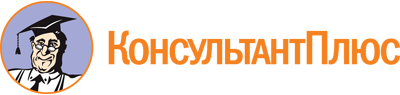 Постановление Губернатора Вологодской области от 26.10.2023 N 245
"О создании рабочей группы по вопросам развития инициативного бюджетирования на территории Вологодской области"
(вместе с "Положением о рабочей группе по вопросам развития инициативного бюджетирования на территории Вологодской области (далее - Положение)")Документ предоставлен КонсультантПлюс

www.consultant.ru

Дата сохранения: 30.11.2023
 Богомазов Е.А.- заместитель Губернатора области, начальник Департамента внутренней политики Правительства области, руководитель рабочей группы;Голыгина Т.Б.- заместитель Губернатора области, начальник Департамента финансов области, заместитель руководителя рабочей группы по вопросам взаимодействия с НИФИ Минфина России;Мухин П.Ю.- начальник управления по развитию местного самоуправления, заместитель начальника Департамента внутренней политики Правительства области, заместитель руководителя рабочей группы по вопросам совершенствования механизма инициативного бюджетирования;Мазина Т.Л.- главный консультант управления по развитию местного самоуправления Департамента внутренней политики Правительства области, секретарь рабочей группы.Члены рабочей группы:Члены рабочей группы:Просвирякова И.В.- начальник Департамента цифрового развития области;Шрамко Э.Ю.- начальник Государственно-правового департамента Правительства области;Соколова О.Н.- начальник управления налоговой политики, доходов и государственного долга, заместитель начальника Департамента финансов области;Кирьянова О.А.- начальник правового управления Департамента финансов области;Гуркина А.В.- заместитель мэра города Череповца, начальник финансового управления мэрии города Череповца (по согласованию);Петряшева О.И.- начальник управления бюджета и межбюджетных отношений Департамента финансов области;Леонченко О.А.- заместитель начальника управления бюджета и межбюджетных отношений Департамента финансов области.